Eesti Kirikute Nõukogu haridusprojektide taotlusvormTaotluse puhul palume teha õige projekti ette rist:
 TEOLOOGILISTE KÕRGHARIDUST PAKKUVATE ÕPPEASUTUSTE PROJEKTIDE KONKURSS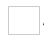  KONVERENTSIDE PROJEKTIDE KONKURSS KIRJASTAMISE PROJEKTIDE KONKURSS.Taotluses palume projekti kohta esitada järgmised andmed:Projektijuhi allkiri või digiallkiriPROJEKTI TEOSTAVA JA RAHA TAOTLEVA ASUTUSE ANDMED: (eraisiku taotluse korral inimese nimi, isikukood jm all-loetletud isikuandmed) ASUTUSE NIMI: REGISTRINUMBER: POSTIAADRESS: TELEFON: E-POSTI AADRESS: PANGAKONTO NUMBER:  PROJEKTI TUTVUSTAV INFO:PROJEKTI NIMI  PROJEKTI OIKUMEENILISUSPROJEKTI SIHTGRUPP: AJAKAVA/KESTVUS: TOIMUMISKOHT: TEISED PROJEKTI KAASATUD ISIKUD: PROJEKTI EESMÄRK/OODATAV TULEMUSFINANTSANDMED PROJEKTI KOHTA:PROJEKTI EELARVE KOGUMAHT (nii: EKN-ist TAOTLETAV SUMMA: TAOTLUSELE TULEB JUURDE LISADA VÕIMALIKULTDETAILNE EELARVE(teised võimalikud sponsorid, omafinantseering, osalustasu jms)PROJEKTIJUHI ANDMED:NIMI: TOIMIVAD TELEFONINUMBRID: E-POSTI AADRESS: POSTIAADRESS: TAOTLUSELE JUURDE TULEB LISADA ÜKS ALLKIRJASTATUD VÕI DIGIALLKIRJASTATUD SOOVITUSKIRI